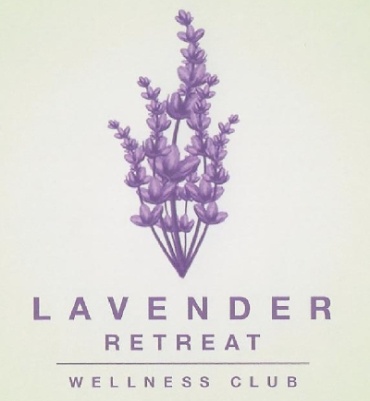 “All Patients have to eat a small snack an hour before the treatment”Patient’s Full Name: _______________________________________________________________ SS#:_______-_______-_______ Date of Birth: ___________________ Age: ______ Height: ______ Weight: _____ lbs Sex: □ Male □ Female Address:________________________________________________________________________City: ______________________________State: _____________________ Zip: ______________Home Phone:(________)_______________Occupation:_________________________Cell Phone: (________)_____________________Work Phone: (________)_____________________Marital Status: □ Married □ Single □ Divorced □ Widowed □ Partnered Number of Children:E-mail Address: ____________________________Driver’s License Number: ___________________List the main health problems for which you are seeking treatment:1._____________________________________________________________________________Date of onset of symptom (s): _______________________________________________________Severity of Symptoms 1-10 (1 mind/ 10 severe): ___________________________________________2._____________________________________________________________________________Date of onset of symptom (s): _______________________________________________________Severity of Symptoms 1-10 (1 mind/ 10 severe): ___________________________________________3._____________________________________________________________________________Date of onset of symptom (s): _______________________________________________________Severity of Symptoms 1-10 (1 mind/ 10 severe): ___________________________________________What other forms of treatment have you sought?____________________________________________________________________________________________________________________________________________________________What are your goals of treatment? ____________________________________________________________________________________________________________________________________________________________List all past Hospitalizations, Surgeries or Accidents (car accident, fall etc, include Date): (if extensive, provide list) __________________________________________________________________________________________________________________________________________________________________________________________________________________________________________ Allergies, Food Sensitivities: ______________________________________________________________________________ Prescription drugs you are currently taking: (if more than 4 provide list) Drug Name: ______________________ Dosage: _________________ For What?_______________ Drug Name: ______________________ Dosage: _________________ For What? _______________Drug Name: ______________________ Dosage: _________________ For What? _______________Drug Name: ______________________ Dosage: _________________ For What?_______________ Vitamins, Supplements, Over-the-Counter Medication you are currently taking: (if more than 4 provide list) Name: __________________________ Dosage: _________________ For What?_______________ Name: __________________________ Dosage: _________________ For What?_______________ Name: __________________________ Dosage: _________________ For What?_______________ Name: __________________________ Dosage: _________________ For What?_______________ ___________________ Check the Box if any of the following statements is true: □ I have known allergies □ I am taking Coumadin/Warfarin □ History of Seizures or Seizure like activity □ I have a pacemaker □ I am taking Lithium □ History of Head Trauma FAMILY MEDICAL HISTORY(Check the following conditions that have occurred in your blood relatives-grandparents, parents or siblings)□ Allergies (list) □ Alcoholism □ Depression □ High Blood Pressure □ Tuberculosis □ Arteriosclerosis □ Cancer (type) □ Diabetes □ Seizures □ Obesity □ Asthma ______________ □ Heart Diseases □ StrokeYOUR PAST MEDICAL HISTORY (Check any of the following conditions you currently have, or have had in the past. Please also check if you feel any of the following are a significant part of your medical history.) □ AIDS/HIV □ Cancer: ____________ □ Measles □ Seizures □ Herpes (Type: _______) □ Alcoholism □ Chicken Pox □ Multiple Sclerosis □ Stroke □ High Blood Pressure □ Allergies □ Diabetes (Type: _____) □ Mumps □ Thyroid Disorders □ Venereal disease □ Appendicitis □ Emphysema □ Pacemaker □ Tuberculosis □ Rheumatic Fever □ Arteriosclerosis □ Gout □ Pleurisy □ Typhoid Fever □ Scarlet Fever □ Asthma □ Heart Disease □ Pneumonia □ Ulcers □ Epilepsy □ Birth Trauma □ Hepatitis (Type: _____) □ Psychological Disorder □ Whooping Cough □ Goiter Other significant Past Medical problems/medications: ______________________________________________________ PERSONAL LIFESTYLE HABITS Cigarettes (packs) ____________ Coffee/Tea (cups per day) ________________________________ Alcohol (drinks per week) ___________ Recreational drugs: _________________________________ Food cravings: _______________________ Daily Water intake (cups/day) _____________________ Dairy Diet that you might eat on a typical day?• Breakfast: ______________________________________________________________________________• Lunch: ______________________________________________________________________________• Dinner: ______________________________________________________________________________ • Snacks: ______________________________________________________________________________Exercise: __________________________________________How often?____________________What non-work activities do you Enjoy doing? (reading, hiking, TV, meditation, music, etc.) _____________________________________________________________________________Current Life Stresses: ______________________________________________________________________________ SLEEP BEHAVIOR What time do you go to bed at night: ___________What time do you wake in the morning: __________ Do you fall asleep easily? □ Yes □ No if no, how long does it take you to fall asleep? ________________Do you stay asleep throughout the night? □ Yes □ No if no, how often do you wake throughout the night? Do you wake rested? □ Yes □ No / Do you have vivid dreaming? □ Yes □ No / Sweat at night? □ Yes □ No Do you wake to urinate in the middle of the night? □ Yes □ No if yes, how often? ___________________________ OVERALL TEMPERATURE (Check all the following that apply to you.) □ Cold Hands □ Sweaty Hands □ Usually feel Hot □ Sweat Easily □ Hot flashes any time □ Cold Feet □ Sweaty Feet □ Usually feel Cold □ Afternoon Flushes □ Heat/Warmth in Face MEDICAL REVIEW OF SYSTEMS Please Fill this out Carefully. One Check = Symptom you have experienced Two Checks = Frequently occurring symptom GENERAL SYMPTOMS □ Poor appetite □ Large appetite □ Being overweight □ Strongly like cold drinks □ Strongly like hot drinks □ Recent weight Loss/Gain □ Fatigue □ Excessive sleeping □ Difficulty sleeping □ Lack of strength □ Bodily heaviness □ Easily catch colds □ Vague Flu-like symptoms □ Excessively thirsty □ Poor circulation □ Shortness of breath □ Fever □ Chills □ Vertigo or dizziness □ Bleed or bruise easily □ Peculiar taste in mouth □ Other: _____________RESPIRATORY □ Difficulty breathing when lying down □ Shortness of breath □ Tight chest □ Asthma/wheezing □ Difficult inhalation? exhalation? □ Cough  Wet or Dry? ___________ Thick or Thin? _________ Color of phlegm ________ □ Coughing up blood □ Pneumonia CARDIOVASCULAR □ High blood pressure □ Blood clots □ Low blood pressure □ Fainting □ Chest pain □ Difficulty breathing □ Tachycardia □ Heart palpitations □ Irregular heartbeat □ Ankle swelling/edema PSYCHOLOGICAL □ Depression □ Anxiety □ Irritability □ Easily stressed □ Tendency to become Obsessive □ Seeing a therapistGASTROINTESTINAL □ Nausea □ Vomiting □ Acid reflux □ Gassy □ Abdominal bloating □ Abdominal pain □ Bad breath □ Diarrhea □ Constipation □ Black stools □ Blood in stools □ Mucous in stools □ Hemorrhoids □ Itchy or burning anus □ Intestinal pain or cramping □ Rectal pain □ Colitis/Diverticulitis □ Laxative use What kind? ______________ # Daily Bowel Movements _______ MUSCULOSKELETAL □ Neck/Shoulder pain □ Muscle cramps or pain □ Upper back pain □ Low back pain □ Joint pain or stiffness □ Rib side pain □ Leg pain □ Radiating pain GENITOURINARY □ Pain on urination □ Frequent urination □ Urgent urination □ Blood in urine □ Unable to hold urine □ Incomplete urination □ Wake to urinate □ Bed wetting □ Excessive Libido □ Low Libido □ Kidney Stone □ Impotence □ Premature Ejaculation □ Nocturnal emission □ Pain with Intercourse MALES □ Inability to ejaculate or orgasm □ Scrotal pain □ Abnormal penis discharge □ Retention of urine □ Post Void dribbling □ BPH, Prostatitis Other: ______________________ HEAD, EYES, EARS, NOSE & THROAT □ Headaches □ Migraines □ Head injury □ Neck pain or stiffness □ Facial pain □ Glasses (What age: _______) □ Eye strain □ Eye pain □ Red eyes □ Itchy eyes □ Eyes Sensitive to light □ Poor vision □ Blurred vision □ See spots/shadows □ Double vision □ Glaucoma □ Cataracts □ Teeth problems □ Grinding teeth □ TMJ □ Gum problems □ Sores on lips or tongue □ Dry mouth □ Excessive Saliva□ Excessive phlegm Color: ___________ □ Sinus problems □ Recurrent sore throat □ Lumps in throat □ Enlarged Thyroid □ Nosebleeds □ Ringing in ears (High or Low?) □ Poor hearing □ Earaches NEUROLOGICAL □ Dizziness □ Drowsiness □ Muscle spasms or tremors □ Poor memory □ “Tics” □ Numbness □ Convulsions/Seizures □ Slurred speech □ Speech problems (other) □ Weakness in muscles SKIN, HAIR □ Dry hair or Skin □ Itchy skin or Scalp □ Hair loss □ Eczema or Psoriasis □ Recurrent fungal infections □ Changing moles □ Increased perspiration GYNECOLOGY Are you currently pregnant? □ Yes □ No Age of first menses: ___________ Date of last menstrual period: _____________ Duration of flow ______________ Blood clots: □ Yes □ No if yes, what color are they? ____________ Length of cycle (i.e. 28 days) __________ Color of Menstrual blood: □ Pale Red □ Bright Red □ Red □ Dark Red □ Brown Texture of menstrual blood: □ Thick □ Thin □ Watery □ Normal Amount of menstrual blood: □ Light flow □ Heavy flow □ Spotting □ Normal Pain: □ Yes □ No if yes when? (before, during or after menses) __________________________________________ Is the Pain: □ Sharp □ Cramping □ Bloating □ Burning □ Bearing down sensation Irregular periods(describe):__________________________________________________PMS (irritability, breast tenderness etc, please describe): __________________________________________Current method of contraception: _________________________ Past method of contraception: ____________Number of pregnancies: _________________________ Number of live births: _________________ Number of miscarriages: ________________________ Number of abortions: __________________ Any premature births: _____________________________ Breast (lumps, cysts, tenderness, etc.): ______________________________________________________________________________Urinary tract infections: □ Yes □ No How frequent? ______________________________________________________________________________Vaginal discharge (describe color): ______________________________________________________________________________Pain/itching of genitalia: ______________________________________________________________________________ Date of last Pap smear: ____________________________ Pap smear: □ Normal / □ Abnormal _____Have you been diagnosed with: □ Fibroids □ Fibrocystic Breasts □ Endometriosis □ Ovarian Cysts □ PID □ Interstitial Cystitis □ Other: ____________________________________________Other Symptoms related to Menses: □ Swollen Breasts □ Nausea □ Poor appetite □ Vaginal dryness □ Headache □ Diarrhea □ Constipation □ Mood Swings □ Ravenous appetite □ Hot flashes □ Night sweats □ Increased libido □ Decreased libido □ Insomnia Menopause (date of onset): ___________________ Symptoms: _____________________________________ Any bleeding since Menopause? ______________________________________________________________________________Are you currently on Hormone Replacement Therapy (HRT)? □ Yes □ No if yes, Dose: _______________ How long have you been on HRT? _________________ Any side effects? ______________________Mammogram: __________________________________ Bone Density Scan: ___________________ Other: ________________________________________________________________________________________________________________________________________________________________________________________________________________________________________________________________________________________________________________________